21 февраля - 
Международный день родного языкаМеждународный день родного языка был провозглашён Генеральной конференцией ЮНЕСКО в ноябре 1999 года и отмечается каждый год с февраля 2000 года для содействия языковому и культурному разнообразию и многоязычию.Эта дата была выбрана в знак памяти событий 21 февраля 1952 года, когда в Дакке, столице нынешней Бангладеш, от пуль полицейских погибли студенты — участники демонстрации в защиту своего родного языка бенгали, который они требовали признать одним из государственных языков страны.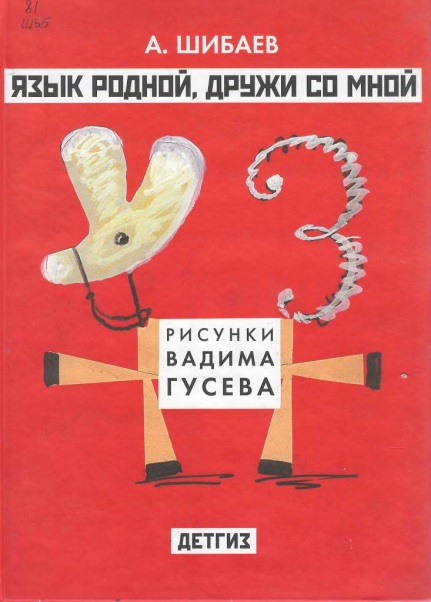 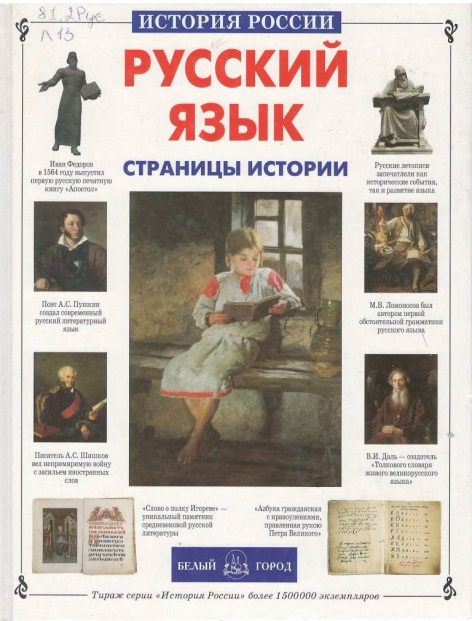  В Красноармейской СОШ проведен День родного языка, цель которого пробудить в обучающихся интерес к языку как к общественному явлению, показать разнообразие языков  в мире, важность изучения родного языка и  его значимость.
В 5 б классе состоялся показ  презентации  «Мой родной язык»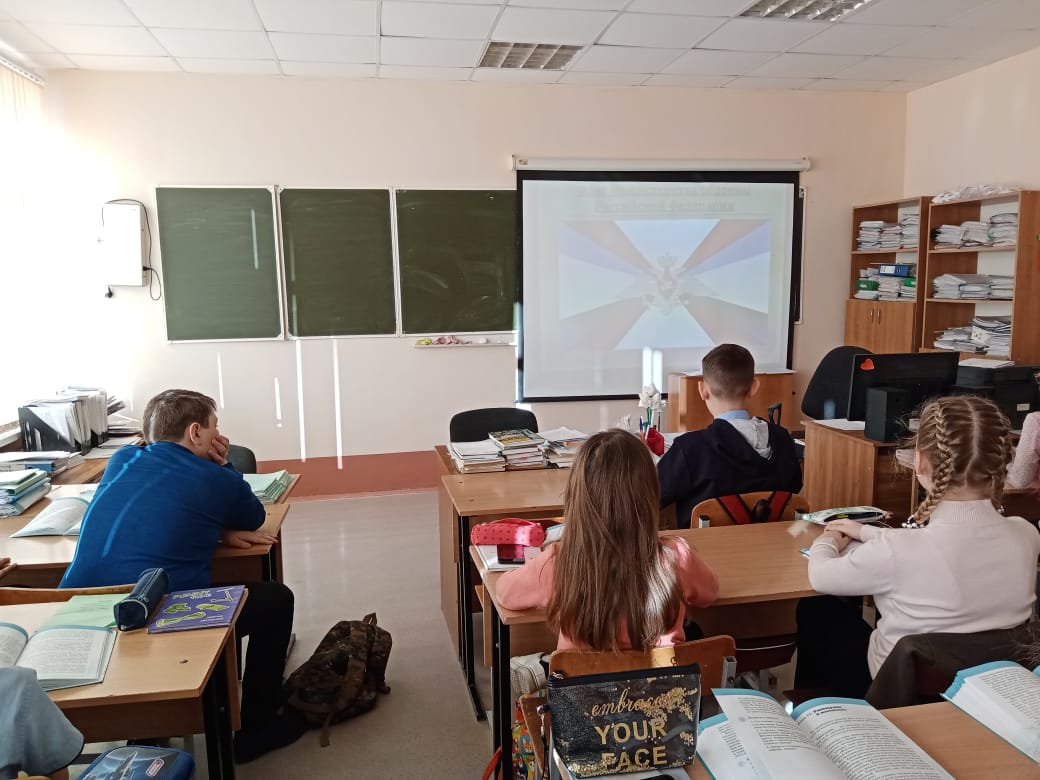 В 5б внеклассное мероприятие «Язык родной, дружи со мной»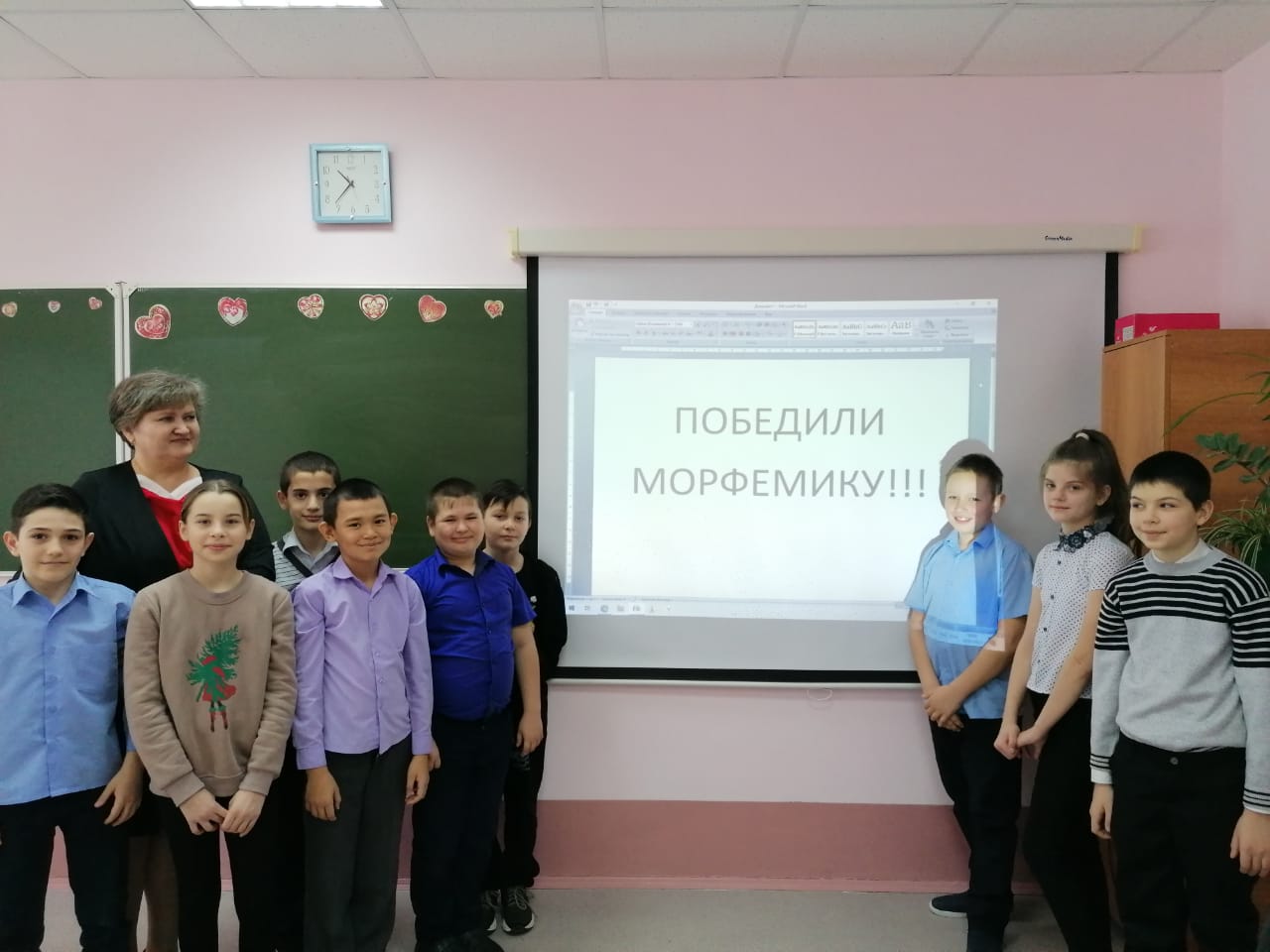 	В 6 классах проведена квест-игра «Путешествие в мир родного языка»»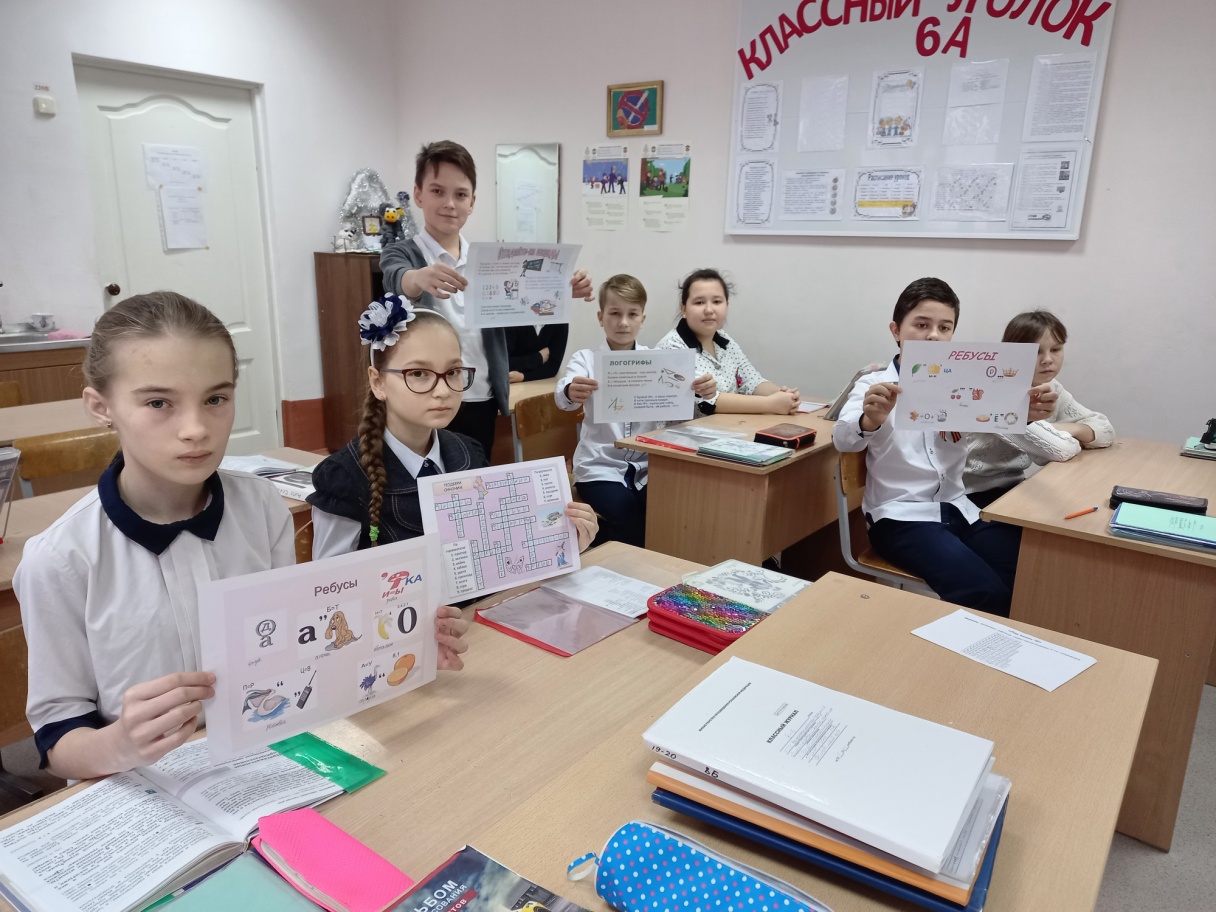 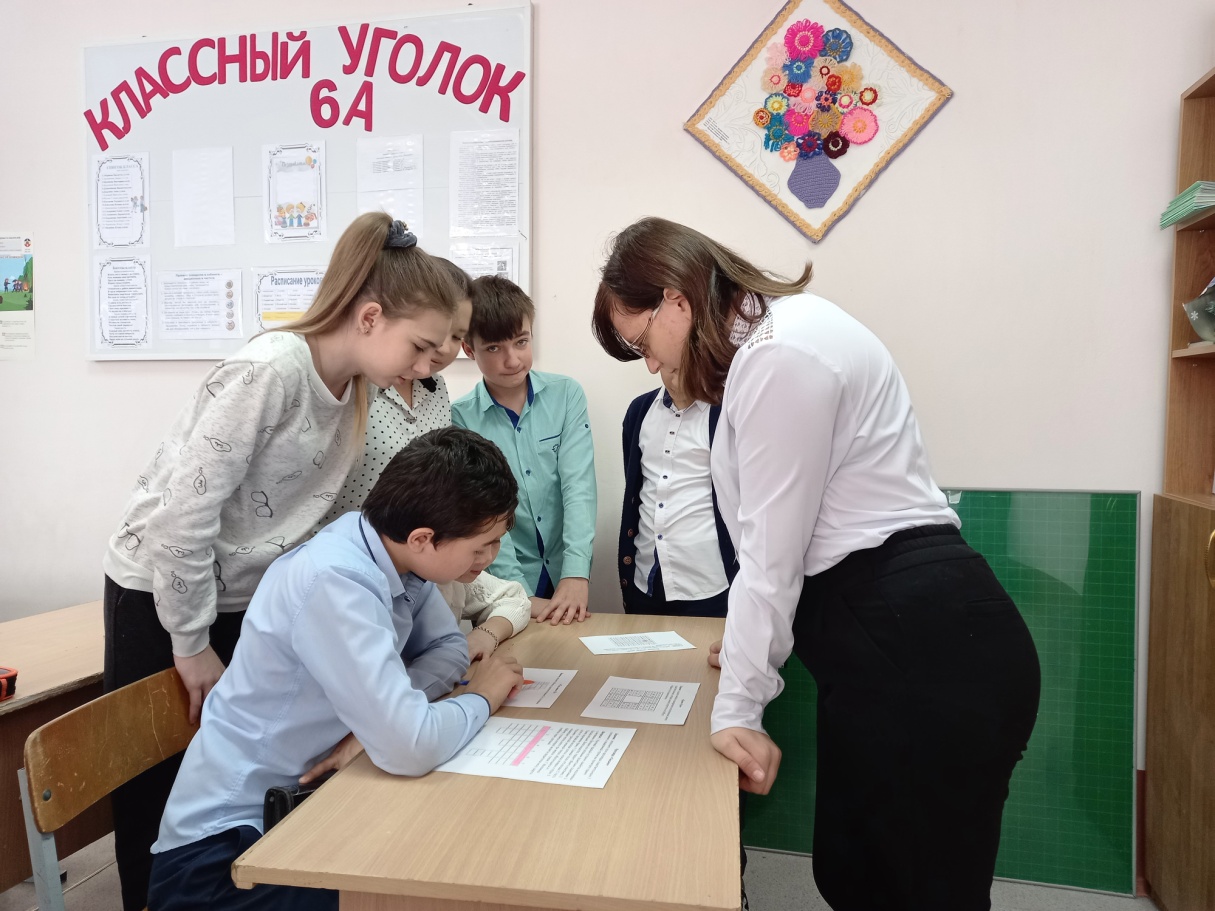 В 9 классах состоялось внеклассное мероприятие «Язык – живая душа народа»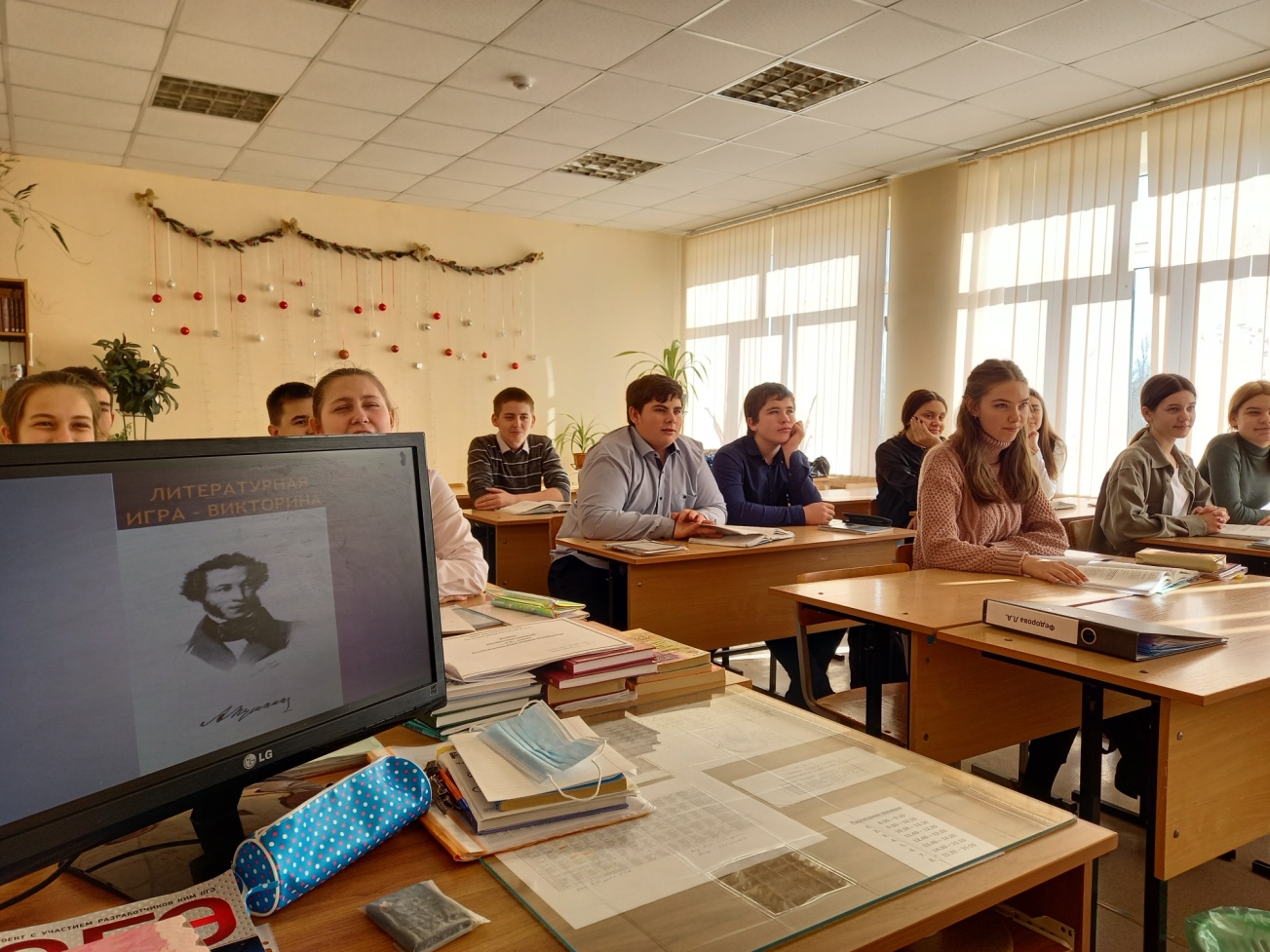 В  10 классе дан урок  «Давайте правильно писать на русском языке»»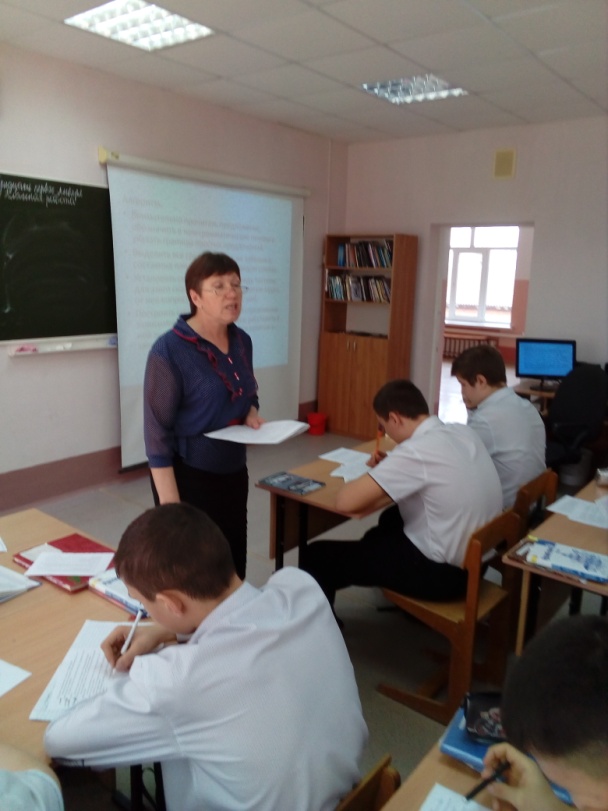 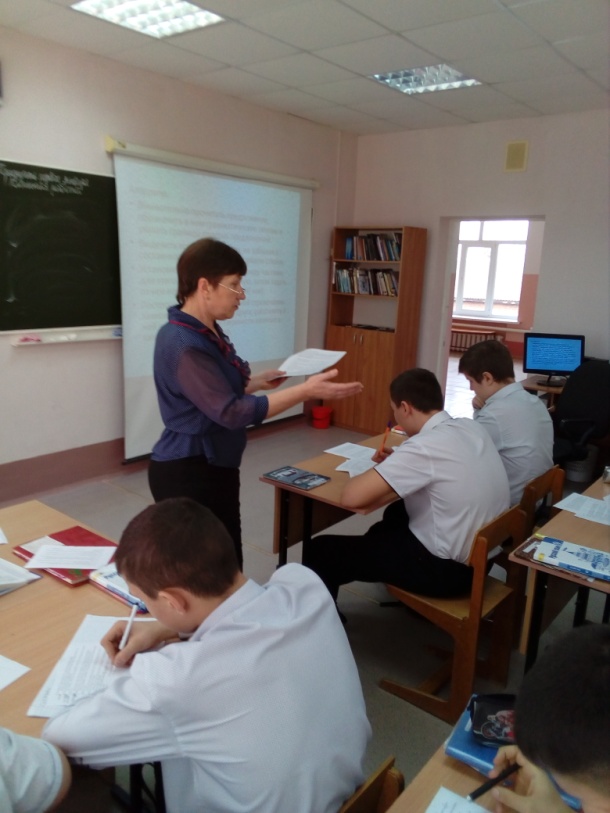 Как же прекрасен родной мой язык,
Волшебный, певучий, играющий.
Словно прозрачный хрустальный родник
Сердце и душу ласкающий.
В нём каждое слово – бесценный алмаз.
В нём каждая песня – красавица.
Порою прекрасный, суровый подчас,
Отечество наше им славится.Ожидаемые результаты проведенных мероприятий:улучшение качества знаний учащихся;развитие интереса к русскому языку и литературе как учебным предметам.